                 Jan Piotr Kowalski                     /imię i nazwisko wnioskodawcy/      ul. Piękna 13, 05-520 Józefów /adres zamieszkania/     tel. 612 345 678, piotrk@wp.pl /kontakt/Józefów, dn. 01.03.2022r.Hydrosfera Józefów Sp. z o.o. ul. Drogowców 2005-420 JózefówWN I O S E KO ZAWARCIE UMOWY/wypełnić drukowanymi literami/Wnioskuję o zawarcie umowy na dostawę wody i/lub odprowadzenie ścieków dla nieruchomości*/ budynku na nieruchomości*  dz. nr ew.  15/7  obręb  68  przy ul. Pięknej  nr  13  w Józefowie. Dane dotyczące nieruchomości: Zapotrzebowanie na wodę na cele*:socjalno-bytowe*	- Qśr.m-c.[m3/m-c]*inne ……………………-……………………..**            - Qśr.m-c.   ..….....-….....[m3/m-c]*Zapotrzebowanie na zrzut ścieków na cele*:socjalno-bytowe*	- Qśr.m-c.     [m3/m-c]*inne ……………………-……………………..**     - Qśr.m-c.    ..….....-…......[m3/m-c]*rodzaj zrzucanych ścieków /parametry/ …………………………-…………………….....                                                                                                                              /innych niż socjalno-bytowe/Charakterystyka techniczna lokalu* /obiektu*Charakter użytkowania	        mieszkalny             *   ilość osób                4             *Działalność gospodarcza	rodzaj .............-.................*   ilość osób	*Powierzchnia użytkowa …………230m2…………………………………………...............Własne ujęcie/hydrofor/ do podlewania zieleni Szambo …………brak……..........................Data przejęcia nieruchomości 	………15 stycznia 2022r.……………Załączniki:1) Informacja o przetwarzaniu danych osobowych2) Karta klienta3) ............................................................                      /wypis z księgi wieczystej, akt notarialny, umowa najmu/4) ............................................................/protokół zdawczo - odbiorczy/5)   ............................................................	................................................./inne – upoważnienia, zgoda notarialna, protokoły etc./	/podpis osoby składającej/*Niepotrzebne skreślić**Art. 274.2 Prawo Wodne z dnia  20 lipca 2017r. (Dz. U poz. 1566)Wnioski niekompletne nie będą rozpatrywane 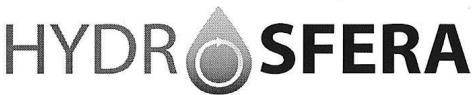 Średnie zużycie wody na mieszkańca wynosi 3m3/m-c